V 7-2021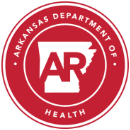 Arkansas Department of Health / Injury and Violence Prevention SectionQuestion, Persuade, and ReferPROCESS DOCUMENTEvent Date: 	/ 	/ 		Organization/Agency: 	City: 		County: 	Project Coordinator Name: 	Phone: 	# of individuals scheduled to attend: 		# of individuals actually attended: 	Did you encounter any barriers planning for this event?	Yes		No If yes, what? 		Did you encounter any barriers on the day of the event?	Yes	NoIf yes, what? 	What went well during this event? 	Do you have any lessons learned that you’d like to share?	Yes		No If yes, what? 		